Genius BarGreg Takehara
Berkely TravelGreg Takehara joined Berkely Travel in 1995 as Vice President, Claims. He is responsible for all claims-related operations for Berkely’s Travel Agents Professional Liability program. Greg has given a considerable number of presentations on legal liability issues and risk management. He previously held the positions of Assistant to the President, Legal Affairs and General Counsel at The Mark Travel Corporation from 1988 - 1995. Greg served on the NTA Board of Directors from November 2009 to December 2011 and was recently nominated to Tourism Cares’ Board. He currently serves on SYTA’s Safety Committee and was a member of the 2012 SYF Run Team.Greg received his B.A. from the University of Wisconsin-Madison in 1984 and his J.D. from Washington University in St. Louis in 1987. He is New York State licensed in the area of Life, Accident & Health Insurance and also, is qualified as a New York State Independent General Adjuster. He further holds the designation of CTC (Certified Travel Counselor).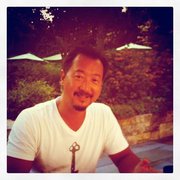 